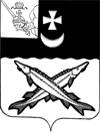 КОНТРОЛЬНО-СЧЕТНАЯ КОМИССИЯ БЕЛОЗЕРСКОГО МУНИЦИПАЛЬНОГО РАЙОНАЗАКЛЮЧЕНИЕфинансово  -  экономической    экспертизы   на  проект  постановления  администрации Белозерского муниципального района о внесении изменений в  постановление администрации района от 10.09.2013  №990                                                                                                    26.06.2014 Экспертиза проекта проведена на основании пункта 7 статьи 12 Положения о контрольно-счетной комиссии района, утвержденного решением Представительного Собрания района от 27.02.2008  №50 (в редакции решения от 24.09.2013  №81).         В результате экспертизы установлено:Проект постановления предусматривает внесение изменений в постановление администрации Белозерского муниципального района от 10.09.2013 № 990 об утверждении районной целевой программы «Безбарьерная среда на 2014-2016 годы» и в Программу, утвержденную указанным постановлением (далее – Программа).Проектом постановления в соответствии с  п.2 ст.179 БК РФ, решением Представительного Собрания района от 03.12.2013 №100  предлагается внести изменения в паспорт Программы, уточнив объем и источники финансирования Программы в целом по программе  и в разрезе по годам. Проектом предлагается утвердить:- общий объем средств на реализацию мероприятий Программы в сумме 285,3 тыс. руб., сократив его на 31,88 тыс. руб.;- объем средств на реализацию мероприятий Программы на 2014 год в сумме 58,7 тыс. руб., уменьшив его на 46,48 тыс. руб.;- объем средств на реализацию мероприятий Программы на 2015-2016 годы  в сумме 113,3 тыс. руб. ежегодно, увеличив его на 1,3 и 13,3 тыс. руб. соответственно.2. Проектом постановления предлагается внести изменения в раздел 7 Программы «Обоснование потребностей  в необходимых ресурсах» уточнив объем  средств на реализацию Программы в разрезе  мероприятий, а   именно:-   на повышение уровня доступности приоритетных объектов и услуг в приоритетных сферах жизнедеятельности инвалидов и других маломобильных групп населения в сумме 123,18 тыс. руб., что на 60,0 тыс. руб. больше первоначально запланированного;	-  на обеспечение комфортных условий жизнедеятельности инвалидов путем адаптации жилых помещений и прилегающих к ним территорий, транспорта к их нуждам в сумме 65,4 тыс. руб., что на 74,6 тыс. руб. меньше первоначально запланированного;	-  на повышение доступности и качества реабилитационных услуг в сумме 30 тыс. руб., что на 30,0 тыс. руб. меньше первоначально запланированного;	-  на социокультурную реабилитацию, физкультурно-оздоровительные мероприятия в сумме 40 тыс. руб., что на 4,0 тыс. руб. меньше  первоначально запланированного;-  на поддержку общественных организаций инвалидов в сумме 26,72 тыс. руб. - вновь утвержденные бюджетные ассигнования.На основании внесения изменений в п.7 Программы в новой редакции изложены приложения 1 «Перечень основных мероприятий программы», 3 «Ресурсное обеспечение программы и перечень мероприятий за счет средств районного бюджета», 4 «Прогнозная (справочная)  оценка расходов районного бюджета на реализацию Программы». Основанием для внесения изменений в объемы необходимых финансовых ресурсов  на 2014 год являются представленные совместно с проектом документы:- смета на ремонт входного блока для маломобильных групп населения в сумме 23,18 тыс. руб.;-  договор розничной продажи на поставку  товаров для обустройства квартиры  инвалида в сумме 15,4 тыс. руб.; - запланированы средства в сумме 12,0 тыс. руб. на участие в областном фестивале детей инвалидов  «Я радость нахожу в друзьях» (транспортные расходы, питание, проживание).;- Соглашение  о порядке и условиях предоставления субсидий из районного бюджета некоммерческой организации  Вологодская региональная организация общероссийская общественная организация инвалидов «Всероссийское ордена Трудового Красного Знамени общество слепых»,  на проведение  межрайонного семинара представителей первичных организаций ВОС в г. Белозерске в сумме 8,12 тыс. руб.Приложением 2 к проекту  произведено уточнение целевых индикаторов и  показателей реализации Программы с учетом объемов финансовых ресурсов. 	На основании заявления главного распорядителя бюджетных средств предлагается произвести внутреннее перераспределение бюджетных ассигнований на муниципальную программу  «Старшее поколение» для приобретения электроплит в специализированном жилом фонде социального обслуживания ветеранов  Великой Отечественной войны в сумме 54,56 тыс. руб.Выводы по состоянию вопроса, в отношении которого проводится экспертиза: Проект постановления администрации района о внесении изменений в постановление администрации  района от  10.09.2013 №909 не противоречит бюджетному законодательству и рекомендован к принятию.Председатель контрольно-счетной комиссии          Белозерского муниципального района                               Н.А. Спажева